Publicado en Montevideo, Uruguay el 11/01/2021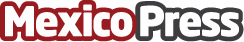 OneUP, un flotador inteligente Español, llega a America Latina para salvar vidasUn flotador inteligente que se abre de 3 a 5 segundos y tan solo 370 gramos, brinda la posibilidad de evitar ahogamientos es lo último en tecnología para salvar vidas en el aguaDatos de contacto:Paulo Freitas+13152560381Nota de prensa publicada en: https://www.mexicopress.com.mx/oneup-un-flotador-inteligente-espanol-llega-a Categorías: Sociedad Entretenimiento Turismo Solidaridad y cooperación Innovación Tecnológica http://www.mexicopress.com.mx